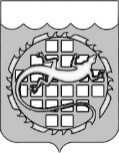 КОНТРОЛЬНО-СЧЕТНАЯ ПАЛАТА ОЗЕРСКОГО ГОРОДСКОГО ОКРУГАЧЕЛЯБИНСКОЙ ОБЛАСТИРАСПОРЯЖЕНИЕО внесении изменений в план проверокосуществления закупок товаров, работ,услуг для обеспечения нужд Озерского городского округана 2022 годВ соответствии с пунктом 47 Правил осуществления контроля в сфере закупок товаров, работ, услуг в отношении заказчиков, контрактных служб, контрактных управляющих, комиссий по осуществлению закупок товаров, работ, услуг и их членов, уполномоченных органов, уполномоченных учреждений, специализированных организаций, операторов электронных площадок, операторов специализированных электронных площадок, утвержденных постановлением Правительства Российской Федерации от 01.10.2020 № 1576:1.	Внести изменения в план проверок осуществления закупок товаров, работ, услуг для обеспечения нужд Озерского городского округа на 2022 год, утвержденный распоряжением председателя Контрольно-счетной палаты Озерского городского округа от 29.12.2021 № 58:	1.1.	Исключить из плана проверок пункт 1 следующего содержания:1.2.	Пункт 2 плана изложить в следующей редакции:1.3.	Исключить из плана проверок пункт 3 следующего содержания:2.	Разместить настоящее распоряжение не позднее двух рабочих дней       со дня его подписания в единой информационной системе в сфере закупок, а также    на официальном сайте органов местного самоуправления Озерского городского округа в информационно-телекоммуникационной сети «Интернет».3.	Контроль за исполнением настоящего распоряжения оставляю                  за собой.4.	Настоящее распоряжение вступает в силу со дня его подписания.ПредседательКонтрольного-счетной палатыОзерского городского округа							     Ю.В. Сергеева 06 апреля 2022 г.  №           24          1Муниципальное бюджетное обще-образовательное учреждение «Средняя обще-образовательная школа №32 с углубленным изучением английского языка»7422023217Российская Федерация, Челябинская область, г. Озерск, ул. Герцена, д. 12Предупрежде-ние и выявле-ние нарушений законодатель-ства РФ о конт-рактной систе-ме и иных нормативных правовых актов РФ субъектов проверкиПункт 3 части 3 статьи 99 Феде-рального закона от 05.04.2013 № 44-ФЗ «О контракт-ной системе в сфере закупок товаров, работ, услуг для обес-печения госу-дарственных и му-ниципальных нужд»ап-рель2Муниципальное казенное учреждение «Управление капитального строительства Озерского городского округа»7422042403Российская Федерация, Челябинская область, г. Озерск, ул. Кыштым-ская, 46Предупрежде-ние и выявле-ние нарушений законодатель-ства РФ о конт-рактной систе-ме и иных нормативных правовых актов РФ субъектов проверкиПункт 3 части 3 статьи 99 Феде-рального закона от 05.04.2013 № 44-ФЗ «О контракт-ной системе в сфере закупок товаров, работ, услуг для обес-печения госу-дарственных и му-ниципальных нужд»июнь3Муниципальное бюджетное учреждение дополни-тельного образования Озерского городского округа «Детская школа искусств»7422027691Российская Федерация, Челябинская область, г. Озерск, п. Ново-горный, ул. Школьная, 10Предупрежде-ние и выявле-ние нарушений законодатель-ства РФ о конт-рактной систе-ме и иных нормативных правовых актов РФ субъектов проверкиПункт 3 части 3 статьи 99 Феде-рального закона от 05.04.2013 № 44-ФЗ «О контракт-ной системе в сфере закупок товаров, работ, услуг для обес-печения госу-дарственных и му-ниципальных нужд»сентябрь